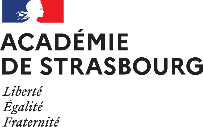 Description précise de la situationRécapitulatif des actions entreprisesEcole(s) d’affectation envisagée(s) et moyens d’accès proposés aux responsables légaux de l’enfantSignatures et avisFiche navette de demande de radiation d’élèveDans le cas d’une situation de harcèlementDésignation de l’écoleRNECirconscriptionNom et prénom de l’élèveNom et prénom de l’élèveDate de naissanceClasseNiveauRappel : La scolarisation est obligatoire de 3 à 16 ans.Pièces à joindre au présent document :Comptes-rendus des conseils de maitres au cours desquels la situation de l’élève a été évoquéeComptes-rendus des différentes équipes éducativesFiche de suivi de la situationNom du directeur ou de la directrice d’école :Date :					Signature : Avis de l’inspecteur ou de l’inspectrice de l’éducation nationale de la circonscription : Favorable						 DéfavorableObservations éventuelles : …………………………………………………………………….…………..…………………………..……………………………………………………………………….….……………………………………..…………………………………………………………………….……….………Date :					Signature : Décision de l’inspecteur d’académie, directeur académique des services de l’éducation nationale : Favorable						 DéfavorableObservations éventuelles : ……………………………………………………………………………...…..…………………………..…………………………………………………………………………………………………………………..………………………………………………………………………………………Date :					Signature : 